INSCHRIJFFORMULIER EXPOSITIE ‘INBEELD ‘ IN HET BURGERHOES IN LANDGRAAF DOOR VRIJE AKADEMIE PARKSTAD & GEMEENTE LANDGRAAFDe expositie vindt plaats van 29 mei tot en met 21 juni 2019 in het Burgerhoes (gemeentehuis), Landgraaf,  Raadhuisplein in Landgraaf. Voor deelname hebben wij onderstaande gegevens nodig: U kunt maximaal 1 kunstwerk exposeren tijdens deze expositie. U bepaalt zelf welk werk u exposeert. Het thema is  ‘sporen’.  Het werk kan een schilderij, ingelijste tekening, beeld of grafisch werk zijn. De afmetingen mogen maximaal 1 x 1 meter zijn. U dient uw werk te voorzien van een ophangsysteem en uw naam op de achterkant; dus achter uw schilderij een draad om het werk op te hangen.  Wij kunnen niet onbeperkt werken aannemen voor de expositie vanwege de beschikbare plaatsen. Het kan dus dat de expo vol is en wij geen werken meer kunnen aannemen. 30 april is de sluitingsdatum om u aan te melden. Het kunstwerk kunt u afleveren op maandag 27 mei tussen 13.00 en 18.00 uur in het Burgerhoes in Landgraaf. Ophalen kan op donderdag vrijdag 21 juni in het Burgerhoes.  Het werk kan niet worden verzekerd. Deelname aan deze tentoonstelling is voor eigen risico. De inrichting van de expo wordt verzorgd door medewerkers van de Vrije Akademie. Wij streven er naar om een mooie en boeiende expositie te maken waarin ieders werk tot zijn recht komt.Ik schrijf me in voor de expositie en ga akkoord met bovenstaande afspraken: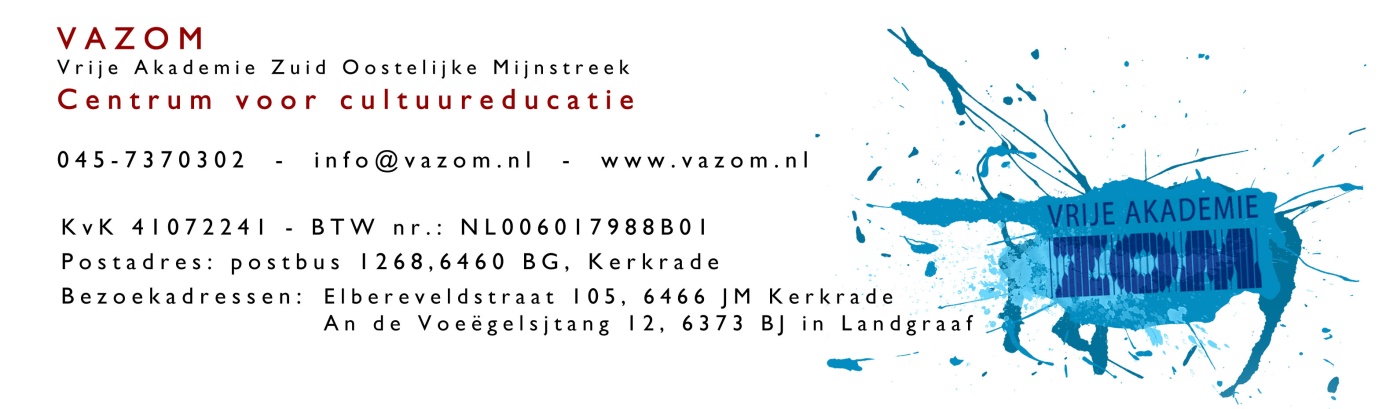 Naam:		Straat: Postcode & Woonplaats:Telefoonnummer : prive Telefoonnummer mobiel: Emailadres: Ik neem deel met een schilderij/ beeld / ingelijste tekening/ ingelijst grafisch werk (doorhalen wat niet van toepassing is)Plaats:	Datum:Handtekening: